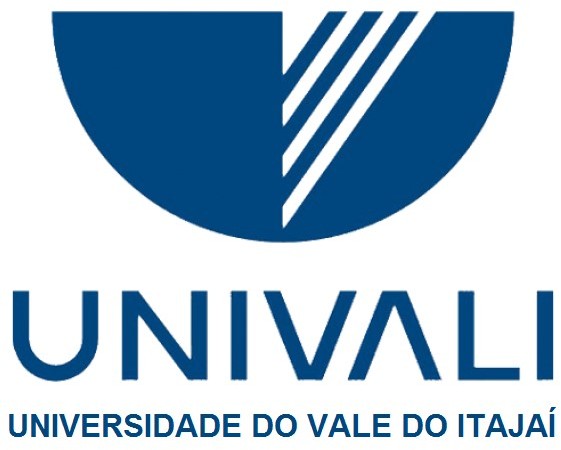 TERMO DE UTILIZAÇÃO DE DADOS PARA COLETA DE DADOS DE PESQUISAS ENVOLVENDO SERES HUMANOS E USO DE PRONTUÁRIO DO PACIENTE.Declaro que conheço e cumprirei os requisitos da Res. CNS 466/12 e suas complementares para o desenvolvimento do projeto de pesquisa intitulado “Titulo Projeto”, cujo objetivo é “objetivo Pesquisa”. Da mesma forma, declaro que conheço o conteúdo da Carta Circular nº. 03 da CONEP que trata do uso de prontuários para fins de Pesquisa.Os dados a serem obtidos a partir do Prontuário dos Participantes e os procedimentos para o acesso a eles estão descritos no Protocolo submetidos ao CEP-Univali e serão preservados em absoluto sigilo, sendo utilizados apenas para os fins específicos desse Projeto de Pesquisa e a partir da aprovação do Comitê de Ética em Pesquisas com Seres Humanos.Da mesma forma, eu Pesquisador Responsável, me comprometo a garantir a adequada utilização das informações coletadas a partir dos prontuários acessados para esta pesquisa, coordenando e supervisionando os trabalhos, manuseando e analisando-os no local e sob as condições estabelecidas pela instituição responsável pela sua guarda, devolvendo-os nas mesmas condições que os recebi, caso tais prontuários sejam de papel.Itajaí, -- de -- de 202-[Pesquisador Responsável][Equipe – Assistente][Equipe – Assistente]